Culte : Nos actes, une responsabilité individuelle et collective ! Auteures : équipe de déléguéEs régionaux Terre Nouvelle, Riviera Pays d'Enhaut ; Caroline, Corinne, Bettina, Blaise, Christian, Marie-Christine et MagaliLecture: Ez 28, 1-18PréparationSuspendre dans l'église les images et positions de personnes sur IMR, l'engagement des paroisses de Clarens, Montreux et Vevey, de l'EERV ou d’autres organismes engagés...) + Affiches diverses IMR + les arguments de l'initiative (Corde à linge et pincettes)Tous les documents se trouvent sous:https://www.eglisespourmultinationalesresponsables.ch/DéroulementMusiqueAccueil – salutations  Invocation 41/09 1,5,7 Vous créatures du SeigneurActe de repentance « Quand on n’est rien »Annonce de pardonMouvement : inviter les personnes à aller regarder les affiches et prises de position41/17 1,2, 4 Les cieux et la terreConversation à trois voix PAROLEPrière d’introduction aux lecturesPsaume 24, 1-6 + 9-10	  MusiqueEphésiens 4, 1-7Ephésiens 5, 6-1646/10 1-4 Ouvre mes yeux, SeigneurPrédication MusiqueIntercessionOffrande durant 44/11 1-4 Entre tes mains j'abandonneRemerciements offrande puis Notre pèreAnnonces IMR Actions – engagements possibles et Paroissiales36/29 Seigneur fais de nousBénédiction- EnvoiMusiqueAccueil – salutationsCe matin… le savez-vous... nous étions attendus ! Le maître des lieux nous a lancé une invitation à le rejoindre … et nous voilà réunis à son appel ! Soyons les bienvenus !C'est Dieu : Père- Fils et Saint-Esprit qui nous offre sa joie, sa paix, son amour en abondance !Ce matin, nous allons aborder le thème de nos choix de vote en lien avec notre foi… Comment mettre en avant les valeurs prônées par l'Evangile, dans la liberté et la responsabilité offertes par Dieu à chacune et chacun ?Dans le livre « la force d'aimer » qui rassemble des sermons du pasteur Martin Luther King, voici ce qu'il dit à sa communauté : " Nous ne devons pas être des thermomètres qui indiquent la température de la majorité, mais des thermostats qui transforment et règlent la température de la société ». Tout un programme pour nous chrétiens d'aujourd'hui !Maintenant faisons une place à notre Seigneur en invoquant sa présence parmi nous :Invocation Seigneur, notre Dieu, notre protecteur, seul tu es saint.Sois avec nous, durant ce culte dédié à « l’Initiative pour des multinationales responsables ».Ouvre notre esprit à ta justice et à ta vérité. Nous sommes réunis aujourd’hui pour penser à ceux qui souffrent de l’exploitation, de l’abandon, de la pollution, de la destruction de leur terre, car ils valent tant à tes yeux.Sois présent parmi nous pour que nous semions la beauté, la solidarité et la vie.Apprends-nous à ne plus fermer les yeux, apprends-nous à assumer nos responsabilités, nous qui commettons des dommages consciemment ou inconsciemment.Car nous savons que c’est toi qui peux toucher les cœurs ; c’est toi qui peux nous apprendre à vivre comme des frères et sœurs, sans causer de dommages à personne.  Guide-nous dans nos efforts de la conservation de la Création et de la restitution de la dignité de l’être humain. Nous te le demandons au nom de Jésus-Christ, notre Seigneur. Amen41/09 1,5,7 Vous créatures du SeigneurActe de repentancePrenons, un instant pour déposer devant Dieu, nos manquements :		Seigneur,                                            Quand on est en prison, on n’est rien. Quand on n’est rien, on a envie de te parler, mais quand on est rien, on ne pense à rien. Alors, on ne dit rien.Pardonne-moi, Seigneur si je n'ai rien, si c'est le vide, le désert tout au fond de moi.Mais ce rien, Seigneur, je te l'offre parce que c'est le mien. Et puis, il pèse si lourd mon rien.C'est si dur à porter seul, un rien. Un rien qui me fait mal au cou, un rien qui brûle les yeux, un rien qui me donne des sueurs froides, un rien qui me donne mal au ventre, un rien qui me scie les jambes, un rien qui ne me rend pas du tout courageux, un rien qui me rend bizarre, un rien qui rend la bouche pâteuse.Ce rien, Seigneur, qui m'assomme, prends-le pour me décharger. Il est si lourd ce rien. AmenAnnonce de pardon Dieu regarde avec douceur et amour, celui ou celle qui s'approche de Lui avec humilité. Il veut déposer au cœur de son enfant, sa grâce qui relève. « Non tu n'es pas rien... Tu es important à mes yeux, toi ma fille, toi mon fils... je t'aime et je te pardonne tes agissements qui parfois t’éloignent de moi. Maintenant … En marche, vas faire ma volonté dans ce monde. » AmenMouvement Pour entrer dans le vif du sujet, penchons-nous ensemble sur l'Initiative pour des Multinationales Responsables, qui a obtenu plus de 120'000 signatures en 2016, récoltées notamment dans nos paroisses, sous l'égide de nos œuvres d'entraide et sur laquelle nous aurons à voter le 29 novembre prochain. Levons-nous et approchons-nous des documents suspendus afin de voir ce que demande cette initiative et découvrons des visages, des paroisses et églises cantonales qui la soutiennent.Inviter paroissienNEs à reprendre place !41/17 1,2, 4 Les cieux et la terreConversation des trois pèlerins3 personnes marchent en regardant les affiches et discutent :Pa : Ah bin moi, ça, ça me dégoûte (révolte) !Pb : Quoi donc ?Pa : Mais...Tous ces gens d'église qui se prononcent sur des sujets politiques, c'est nul Pe : Quoi ! Mais non, c'est pas nul, au contraire, ils ont trop raison, moi aussi, je veux m'engager, c'est où qu'on signe ?Pb : Mais y a rien à signer.  L’initiative a déjà été lancée il y a longtemps ! Maintenant, il faudra voter.Pe : Ah bon, OK, donc je voterai oui pour des multinationales responsables ! Pour que celles qui ont leur siège en Suisse veillent enfin à ce que leurs activités commerciales respectent les droits humains et l'environnement. Et ça même à l’étranger. C’est bien ce qu’est demandé non ? Pb : Oui, si tu veux. Ce que l'initiative demande également, et c’est super important, c'est que les personnes lésées puissent saisir la justice suisse, si le siège de la multinationale est en Suisse. Qu'on n'ait plus une impunité à l'étranger pour faire des actions qui seraient punissables dans notre pays. « Ne fais pas aux autres ce que tu ne veux pas qu’on te fasse ! »Pa : C'est bien joli tout ça !  Moi je veux bien voir un débat là-dessus dans les émissions politiques à la TV.  Comme un Temps présent qui en parle, là je veux bien regarder. Mais si je vais au culte, ce n'est pas pour faire de la politique ! D'ailleurs Jésus l'a bien dit quand il a dit : " Rendez donc à César ce qui est à César, et à Dieu ce qui est à Dieu" (Luc 20 ;25). Si lui, notre modèle a refusé de se mêler de politique, de quel droit nous, on le ferait ?Pb : Ou là ! mais si on veut s'envoyer des citations de versets à la figure, on peut aussi citer Exode 3: " « J’ai vu, j’ai vu la misère de mon peuple qui est en Égypte. J’ai entendu son cri devant ses oppresseurs. Oui, je connais ses angoisses. Je suis descendu pour le délivrer » Ex. III, 7. Et t'as vu après, les 10 plaies d'Egypte, c'est pas vraiment de la neutralité, ça ou je me trompe ?Pe : En tout cas, moi je trouve qu'on a dépassé le temps où les Chrétiens devaient accepter toute la misère et l'oppression du monde en se disant que la punition ou la récompense viendrait après leur mort. Le Christ nous a aimés ici et maintenant pas seulement au paradis. On doit se bouger pendant qu'on est en vie pour un monde où même le plus petit des humains est respecté et aimé. Et n’oublions pas que la terre nous est prêtée par nos enfants.Pb : Oui et Jésus, il dit aussi : L’Esprit du Seigneur est sur moi, parce qu’il m’a consacré par l’onction, pour porter la Bonne Nouvelle aux pauvres. Il m’a envoyé annoncer aux prisonniers la délivrance, renvoyer en liberté les opprimés. » Lc IV, 18.Pa : Bon ok d’accord, arrêtons-nous là avec les citations.  Je veux bien participer à ce culte et je vais tâcher de me faire une idée, mais je ne vous dis pas que je vais forcément voter oui. Pe : Ah bin voilà, merci de ta confiance. Ce qui compte surtout, c'est de réfléchir à nos actes : avons-nous une responsabilité collective ? une responsabilité individuelle ? sommes-nous des victimes dans un système politique et économique tout puissant ou pouvons-nous influencer le cours de la vie sur terre ? Après, tu voteras ce que tu veux ! Pb : Oui, je suis d'accord avec toi, ce qui compte, c'est de réfléchir à la responsabilité de nos actes mais dans la perspective de notre foi, écoutons ce que les lectures bibliques nous disent :PAROLEPrière illuminationTa parole Seigneur est source jaillissante pour nous désaltérer. Elle est semence de vie et d'amour qui nourrit notre existence. Elle est lumière qui appelle à la croissance.Que ta Parole Seigneur avec l'aide de ton Esprit, ouvre les portes de notre cœur afin qu'il donne le meilleur de lui-même et produise les fruits de ton Royaume et de ta volonté. AmenPsaume 24, 1-6 + 9-10MusiqueEphésiens 4, 1-7Ephésiens 5, 6-1646/10 1-4 Ouvre mes yeux, SeigneurPrédication Autour de l'Initiative pour des multinationales responsables(Christian Pittet et Magali Borgeaud)Note : nous vous proposons de ponctuer le message en mettant en avant des objets symboliques. Vous pouvez les sortir au fur et à mesure ou les mettre sur une table dès le départ et les montrer au fil du message. Ces objets sont habituels, consensuels, rassembleurs dans les Eglises. Ils symbolisent notre vocation de chrétiens. Les mots en gras sont le lien avec l'objet. Les objets peuvent être fournis pour le culte : une bible, une coupe, des tables de la Loi, un cœur, une croix, une bougie, un globe terrestre.Bravo les amis... d'avoir choisi de partir ensemble marcher sur les chemins de la sagesse, de faire route les uns avec les autres... au rythme de notre confiance en Dieu !Bravo d'avoir décidé de faire équipe pour trouver le sens de notre vocation de chrétiens !Nous, si différents par notre caractère, notre manière de vivre, nos opinions, nos choix de vie, notre statut social...Nous...Si particuliers dans notre histoire personnelle et spirituelle...Ensemble nous décidons ce matin de nous placer sous l'autorité, sous l'éclairage d'une même Parole biblique, d'un même Seigneur, rassemblés par notre foi en une même Espérance, un même Amour, dans la confiance en un même Royaume....(Mettre en valeur la Bible)Oui, par notre envie commune de trouver le chemin qui mène à Dieu malgré nos différences, au-delà de celles-ci... nous sommes partis du bon pied : celui de l'unité !(Mettre en valeur la coupe)Voyons comment nous rassembler maintenant autour d'un même projet, une même charte de valeurs que Dieu nous encourage à suivre, car le plan de carrière de chaque chrétien n'est-il pas de rendre vivant et lumineux ce projet afin que chaque humain puisse le voir ?Nous faisons halte à Ephèse, où une communauté de disciples du Christ cherche à grandir dans leur foi. Cette communauté a reçu la visite de Paul qui l’a enseignée. Il s'y est fait de nombreux amis. Au moment de l'écriture de sa lettre, Paul est privé de liberté à Rome et il souhaite soutenir ses amis sur leur chemin de foi, en leur rappelant l'essentiel.A Ephèse, il n'y a pas, a priori, de conflits majeurs, comme dans d'autres communautés visitées par Paul... Pourtant le risque de séparation entre les chrétiens d’origine juive et ceux d'origine païenne est toujours possible. Les uns pouvant dénigrer les autres, les autres pouvant estimer que leur foi est bien plus pure que celle des uns...Paul leur rappelle que ce qui est essentiel : c'est de se placer ensemble à la suite du Christ dans l'unité non pas des avis semblables, l'unité n'étant pas d'abord une pensée unique... mais cette unité est à trouver dans le but commun à atteindre... c'est-à-dire la suivance des pas du Maître...Lorsqu'il s'agit pour nous de participer aux décisions de notre cité, de notre pays... notre priorité est-elle de soutenir les valeurs d'un parti politique ? Ou notre priorité serait-elle de passer toutes les propositions qui nous sont faites au filtre de la charte évangélique à laquelle nous avons adhéré par notre baptême ? Passer au filtre, c'est-à-dire passer à la lumière de notre foi !En sortant de l'Egypte, les Hébreux ont reçu une Loi qui avait pour but de les unir dans leur éthique et dans leur culte. Elle se voulait une libération. Mais les humains ont réussi à en faire une prison.(Mettre en valeur les tables de la Loi) Est de permettre de faire la lumière sur les zones d'ombre afin que les choses puissent changer. (Mettre en valeur la bougie) Comme chrétienne, comme citoyenne, il m'est demandé de ne pas être complice, de ne pas m'associer aux agissements que je connais, dont j'ai reçu des preuves, et qui portent atteinte tant à la vie humaine qu'à la création que Dieu nous a confié. Est-ce que ces agissements plaisent à Dieu : voilà la question que je devrais me poser, et qui devrait déterminer ma manière de me positionner dans l'ici et le maintenant...Car je suis responsable de mes choix, des options que je prends dans le temps d'aujourd'hui... Je suis responsable de tout faire pour mettre de la lumière dans ce monde.Dans quel monde voulons-nous vivre, quel monde notre foi nous invite à plébisciter, quel monde est « Royaume de Dieu compatible » ?Cette terre qui rappelons-nous, nous le croyons, a été créée par Dieu et qui lui appartient dans toutes ses richesses.(Mettre en valeur le globe)Jésus a rouvert les portes de cette prison en situant le souffle du projet de Dieu dans la loi de l'amour. Un prophète comme Jérémie avait déjà eu cette inspiration : « J'inscrirai mes instructions non plus sur des tablettes de pierre, mais dans leur conscience ; je les graverai dans leur cœur. »L'esprit de cette loi, exprimé par exemple dans le psaume 24, s'incarne dans l'importance d'avoir des mains innocentes, un cœur pur qui ne succombe pas au mal, une bouche dont la tromperie ou le mensonge ne sort pas.(Mettre en valeur un cœur)Parfois, je l'avoue, mes choix de vote, je les fais en fonction de ce qui peut me favoriser au détriment des autres !!! C'est alors que je suis consciente ou non de donner des coups de griffes à mon engagement à la suite du Christ...Cela provient souvent de mes peurs du lendemain ou des autres.Lorsque je prends conscience de mes manquements de cible, j'ai besoin de pouvoir retourner vers mon Seigneur, lui apporter mes ombres, lui demander pardon pour mon orgueil, mon égoïsme, ma vanité, mon envie de pouvoir, mon avarice, etc. Ces élans qui bien souvent dictent ma conduite, ces tentations qui m'éloignent du Royaume... J'ai à m'approcher du Dieu de la grâce pour mettre la lumière dans mes obscurités ! C'est alors que je découvre que dans ce chemin-là aussi je partage l'unité avec mes frères et sœurs en Christ... oui tous, nous avons besoin d'être interpellé par Dieu sur ce qui nous éloigne de lui, afin qu'il puisse nous offrir son pardon....(Mettre en valeur la croix)Dans ce projet d'initiative pour des multinationales responsables, où chacun et chacune d'entre-nous aura à donner son avis, j'ai l'impression qu'il s'agit de cela.Non, il n'y a pas des bons et des méchants... Chacun essaie d'avancer pour faire grandir ses intérêts et parfois cela conduit à mettre des coups de griffes dans la charte des droits de l'homme, dans le respect de la nature, dans la fidélité au projet de Dieu. L'important est de permettre de faire la lumière sur les zones d'ombre afin que les choses puissent changer.(Mettre en valeur la bougie) Comme chrétienne, comme citoyenne, il m'est demandé de ne pas être complice, de ne pas m'associer aux agissements que je connais, dont j'ai reçu des preuves, et qui portent atteinte tant à la vie humaine qu'à la création que Dieu nous a confié. Est-ce que ces agissements plaisent à Dieu : voilà la question que je devrais me poser, et qui devrait déterminer ma manière de me positionner dans l'ici et le maintenant...Car je suis responsable de mes choix, des options que je prends dans le temps d'aujourd'hui... Je suis responsable de tout faire pour mettre de la lumière dans ce monde.Dans quel monde voulons-nous vivre, quel monde notre foi nous invite à plébisciter, quel monde est « Royaume de Dieu compatible » ?Cette terre qui rappelons-nous, nous le croyons, a été créée par Dieu et qui lui appartient dans toutes ses richesses.(Mettre en valeur le globe)MusiqueIntercessionSeigneur, tu es le Vivant,Tu vis avec nous, Tu vis en nous,Tu nous donnes ta vie en Jésus Christ.Cette vie pour laquelle nous voulons te prier, Seigneur.Écoute Seigneur,entends notre plainte, entends notre cri,entends notre prière.Viens en aide à ceux qui exercent le pouvoir dans ce monde qu’ils sachent chercher la paix, la prospérité des nations, le respect de la vie humaine de tous et de chacun.Viens en aide à ceux qui souffrent de l’appauvrissement de leur terre, de la pollution de l’eau de la précarité de leurs conditions de vie.Viens en aide, Seigneur, à ceux, en qui grondent la révolte et les accusations contre les puissants de ce monde.Il n’y a ni bons ni méchants.Il y a nos peurs et nos hésitations, il y a notre égoïsme et notre avariceil y a notre envie de pouvoir.Alors Seigneur viens,viens faire la lumière sur nos zones d’ombreafin que les choses puissent changer.Qu’ici comme ailleurs, au Nord comme au SudLa dignité des hommes et des femmes soit respectée, la santé de tous ait la même valeur, la vie ait le même prix.   Amen OffrandeLe Seigneur nous donne l'espérance, nous pouvons donc assumer nos responsabilités. Nos réalités terrestres sont le lieu où le Royaume de Dieu veut surgir. Notre offrande va exprimer cette espérance et cette réalité. Elle sera récoltée durant le chant :44/11 1-4 Entre tes mains j'abandonnePrière après offrande et notre Père Père, merci pour le soin que tu prends de nous et qui nous permet la générosité, maintenant consacre cette offrande à ton service et accorde-nous de la traduire en gestes qui parlent de toi. Maintenant c'est ensemble que nous voulons de dire la prière que nous a enseigné le Christ : Notre PèreAnnonces initiativeVoilà nous avons essayé de susciter votre curiosité autour de l'Initiative pour des multinationales responsables, maintenant au sortir de ce culte, la balle est dans votre camp, pour continuer à vous documenter et vous forger un avis.... Pour vous y aider vous pouvez :commander un DVD qui vous montrera en image la réalité sur le terrain, avec des cas de violations de droits humains commises par des multinationales suisses.Consulter les sites Pain pour le prochain/ Initiative multinationales responsables/ Eglises pour multinationales responsablesDéposer votre photo avec votre avis sur le site d'Eglises pour multinationales responsablesCommander un drapeau, un sac ou une bannière.Annonces Paroissiales36/29 Seigneur fais de nousBénédiction- EnvoiDieu nous envoie dans le monde pour être les témoins de son espérance par nos actes et nos paroles.A toutes les bonnes et les mauvaises excuses que nous inventons pour ne pas nous engager, ne pas prendre nos responsabilités, il répond simplement : va, je suis avec toi.Allez, dans l’amourDu Père, du Fils et du Saint-Esprit. Amen.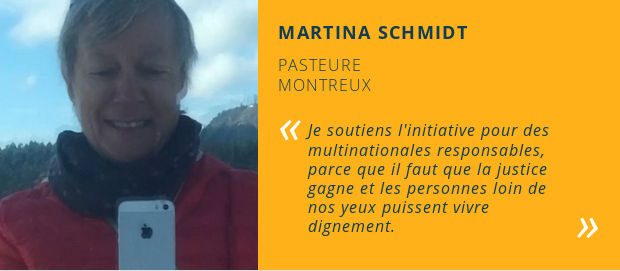 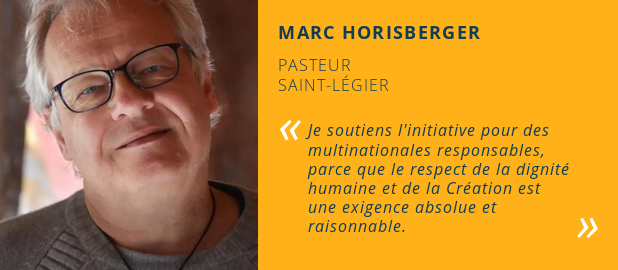 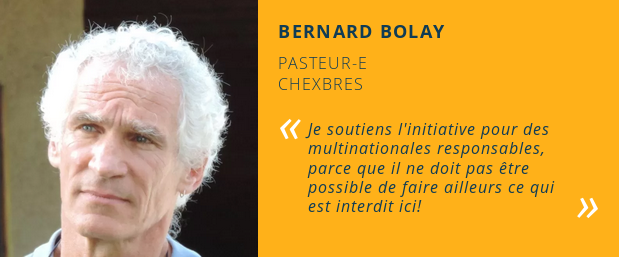 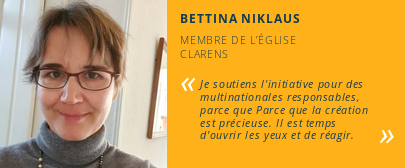 